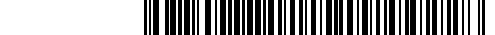 HIỆU TRƯỞNGBỘ GIAO THÔNG VẬN TẢIHọ và tên:TRƯỜNG ĐẠI HỌC HÀNG HẢI VIỆT NAMCỘNG HÒA XÃ HỘI CHỦ NGHĨA VIỆT NAMĐộc lập - Tự do - Hạnh phúc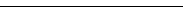 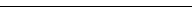 Hải Phòng, ngày …. tháng … năm 20…GIẤY TRIỆU TẬP(Đại học chính quy - Đợt …… - Xét tuyển học bạ)………………………Hộ khẩu:…………………………Trình độ đào tạo:…….Nơi tốt nghiệp THPT:……………Ngày sinh:……..Giới tính:Trung bình 3 môn xét tuyển: ….…Tổng ưu tiên:Tổng điểm xét tuyển:…Khoa/Viện:……THÍ SINH TRÚNG TUYỂN NHẬP HỌC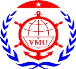 TRƯỜNG ĐẠI HỌC HÀNG HẢI VIỆT NAM TRIỆU TẬP THÍ SINH:Tổ hợp xét tuyển:…………………Mời Anh (Chị) đến làm thủ tục nhập học và chuẩn bị cho năm học mới 20... - 20…, cụ thể:- Thời gian:Từ ….. đến ….. - Địa điểm:…………….. - Trường Đại học Hàng hải Việt NamSố 484, đường Lạch Tray, quận Lê Chân, thành phố Hải Phòng(Mọi chi tiết về việc nhập học, đề nghị xem kỹ trong phần "Hướng dẫn thủ tục nhập học" Đề nghị Anh (Chị) có mặt đúng thời gian, địa điểm để đảm bảo kế hoạch học tập chung ./.Thuộc ngành:…….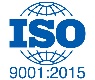 in ở mặt sau Giấy triệu tập này hoặc liên lạc số điện thoại: 0225.3735.138/3729.690)………………Môn 3………………Môn 2………………Môn 1Học kỳ 2Học kỳ 1Học kỳ 2Học kỳ 1Học kỳ 2Học kỳ 1Lớp 12Lớp 12Lớp 11Lớp 11Lớp 10Lớp 10…SỐ HỒ SƠ